АДМИНИСТРАЦИЯ ГОРОДА ПЕРМИПОСТАНОВЛЕНИЕот 31 августа 2022 г. N 728ОБ УТВЕРЖДЕНИИ ПОРЯДКА ВНЕСЕНИЯ В РЕЕСТР ПАРКОВОЧНЫХРАЗРЕШЕНИЙ ЗАПИСИ О ПАРКОВОЧНОМ РАЗРЕШЕНИИ, СВЕДЕНИЙОБ ИЗМЕНЕНИИ ЗАПИСИ, О ПРОДЛЕНИИ ДЕЙСТВИЯ ПАРКОВОЧНОГОРАЗРЕШЕНИЯ И ОБ АННУЛИРОВАНИИ ЗАПИСИ О ПАРКОВОЧНОМРАЗРЕШЕНИИВ соответствии с Федеральным законом от 06 октября 2003 г. N 131-ФЗ "Об общих принципах организации местного самоуправления в Российской Федерации", Уставом города Перми, решением Пермской городской Думы от 26 апреля 2022 г. N 78 "Об утверждении Положения о парковках общего пользования местного значения города Перми" администрация города Перми постановляет:1. Утвердить прилагаемый Порядок внесения в реестр парковочных разрешений записи о парковочном разрешении, сведений об изменении записи, о продлении действия парковочного разрешения и об аннулировании записи о парковочном разрешении.2. Признать утратившим силу постановление администрации города Перми от 30 апреля 2021 г. N 322 "Об утверждении Порядка ведения реестра транспортных средств многодетных семей города Перми".3. Настоящее постановление вступает в силу со дня официального опубликования в печатном средстве массовой информации "Официальный бюллетень органов местного самоуправления муниципального образования город Пермь".4. Управлению по общим вопросам администрации города Перми обеспечить опубликование настоящего постановления в печатном средстве массовой информации "Официальный бюллетень органов местного самоуправления муниципального образования город Пермь".5. Информационно-аналитическому управлению администрации города Перми обеспечить опубликование (обнародование) настоящего постановления на официальном сайте муниципального образования город Пермь в информационно-телекоммуникационной сети Интернет.6. Контроль за исполнением настоящего постановления возложить на заместителя главы администрации города Перми Галиханова Д.К.Глава города ПермиА.Н.ДЕМКИНУТВЕРЖДЕНпостановлениемадминистрации города Пермиот 31.08.2022 N 728ПОРЯДОКВНЕСЕНИЯ В РЕЕСТР ПАРКОВОЧНЫХ РАЗРЕШЕНИЙ ЗАПИСИО ПАРКОВОЧНОМ РАЗРЕШЕНИИ, СВЕДЕНИЙ ОБ ИЗМЕНЕНИИ ЗАПИСИ,О ПРОДЛЕНИИ ДЕЙСТВИЯ ПАРКОВОЧНОГО РАЗРЕШЕНИЯИ ОБ АННУЛИРОВАНИИ ЗАПИСИ О ПАРКОВОЧНОМ РАЗРЕШЕНИИI. Общие положения1.1. Порядок внесения в реестр парковочных разрешений записи о парковочном разрешении, сведений об изменении записи, о продлении действия парковочного разрешения и об аннулировании записи о парковочном разрешении (далее - Порядок) устанавливает правила формирования и ведения реестра парковочных разрешений (далее - Реестр), внесения в Реестр записи о парковочном разрешении, сведений об изменении записи, о продлении действия парковочного разрешения и об аннулировании записи о парковочном разрешении.1.2. В настоящем Порядке понятие "транспортное средство многодетной семьи" используется в значении, установленном решением Пермской городской Думы от 26 апреля 2022 г. N 78 "Об утверждении Положения о парковках общего пользования местного значения города Перми".1.3. Формирование и ведение Реестра осуществляет муниципальное казенное учреждение "Пермская дирекция дорожного движения" (далее - Учреждение), подведомственное департаменту дорог и благоустройства администрации города Перми.1.4. Реестр ведется в электронном виде посредством внесения записей о парковочных разрешениях, сведений об изменении записей, о продлении действия парковочных разрешений и об аннулировании записей о парковочных разрешениях.1.5. Внесение в Реестр записи о парковочном разрешении, сведений об изменении записи, о продлении действия парковочного разрешения и об аннулировании записи о парковочном разрешении осуществляется на основании заявления гражданина, состоящего в зарегистрированном браке, либо лица, не состоящего в зарегистрированном браке, имеющего на дату подачи заявления трех и более несовершеннолетних детей (в том числе усыновленных), указанных в действующем удостоверении многодетной семьи Пермского края, выданном в соответствии с постановлением Правительства Пермского края от 20 июня 2017 г. N 508-п "Об утверждении Порядка выдачи удостоверения многодетной семьи Пермского края" (далее - Удостоверение), все члены которой, указанные в Удостоверении, имеют регистрацию по месту жительства на территории города Перми, либо регистрацию по месту пребывания на территории города Перми в случае отсутствия регистрации по месту жительства, либо факт проживания которых на территории города Перми подтвержден решением суда, а также транспортное средство, зарегистрированное на одного из родителей или одного из несовершеннолетних детей многодетной семьи (далее - Заявитель).1.6. В Реестр вносится не более одного транспортного средства многодетной семьи.1.7. Защита сведений, содержащихся в Реестре, осуществляется в соответствии с Федеральным законом от 27 июля 2006 г. N 152-ФЗ "О персональных данных".1.8. Внесение в Реестр записи о парковочном разрешении, сведений об изменении записи, о продлении действия парковочного разрешения и об аннулировании записи о парковочном разрешении является муниципальной услугой, оказываемой в соответствии с административным регламентом, утверждаемым правовым актом администрации города Перми.II. Состав сведений, вносимых в Реестр2.1. В Реестр вносятся следующие сведения:2.1.1. регистрационный номер парковочного разрешения, который присваивается в соответствии с порядковым номером записи о парковочном разрешении в Реестре (в случае аннулирования записи о парковочном разрешении в Реестре данный регистрационный номер в дальнейшем не используется);2.1.2. сведения о Заявителе: фамилия, имя, отчество, адрес регистрации места жительства (места пребывания) либо адрес фактического проживания на территории города Перми (в случае установления факта проживания на территории города Перми на основании судебного решения, вступившего в законную силу), номер телефона, адрес электронной почты;2.1.3. сведения об Удостоверении: серия, номер, дата выдачи, дата окончания срока действия;2.1.4. сведения о транспортном средстве многодетной семьи, в отношении которого действует парковочное разрешение: государственный регистрационный номер транспортного средства;2.1.5. сведения о записи о парковочном разрешении в Реестре: дата начала срока действия записи о парковочном разрешении, дата окончания срока действия записи о парковочном разрешении, дата внесения изменений в запись о парковочном разрешении, дата аннулирования записи о парковочном разрешении.III. Порядок внесения в Реестр записи о парковочномразрешении, сведений об изменении записи, о продлениидействия парковочного разрешения и об аннулировании записио парковочном разрешении3.1. Для внесения в Реестр записи о парковочном разрешении, сведений об изменении записи, о продлении действия парковочного разрешения либо об аннулировании записи о парковочном разрешении Заявитель представляет заявление.3.2. К заявлению прилагаются следующие документы:3.2.1. копия документа, удостоверяющего личность Заявителя, за исключением случая подачи заявления посредством федеральной государственной информационной системы "Единый портал государственных и муниципальных услуг (функций)" (далее - Единый портал): www.gosuslugi.ru;3.2.2. копия документа, подтверждающего полномочия представителя Заявителя, а также копия документа, удостоверяющего его личность (за исключением случая подачи заявления посредством Единого портала) в случае, если интересы Заявителя представляет представитель Заявителя;3.2.3. копия свидетельства о регистрации транспортного средства на одного из родителей или одного из несовершеннолетних детей многодетной семьи;3.2.4. копия удостоверения многодетной семьи Пермского края;3.2.5. копия вступившего в законную силу судебного решения об установлении факта проживания на территории города Перми членов многодетной семьи (в случае отсутствия документов, подтверждающих регистрацию членов многодетной семьи по месту жительства на территории города Перми либо регистрацию по месту пребывания на территории города Перми в случае отсутствия регистрации по месту жительства).3.3. Сведения о регистрации членов многодетной семьи по месту жительства на территории города Перми либо регистрации по месту пребывания на территории города Перми в случае отсутствия регистрации по месту жительства запрашиваются Учреждением в рамках межведомственного информационного взаимодействия в органах, осуществляющих регистрационный учет.3.4. Основаниями для отказа внесения в Реестр записи о парковочном разрешении, сведений об изменении записи, о продлении действия парковочного разрешения либо об аннулировании записи о парковочном разрешении являются:3.4.1. сведения о регистрации членов многодетной семьи по месту жительства на территории города Перми либо регистрации по месту пребывания на территории города Перми в случае отсутствия регистрации по месту жительства, указанные в заявлении, не подтверждены данными, полученными Учреждением в рамках межведомственного информационного взаимодействия;3.4.2. в заявлении содержатся сведения о транспортном средстве, подлежащем включению в Реестр, на которое ранее было выдано парковочное разрешение, срок действия которого не истек;3.4.3. несоответствие представленных документов по форме или содержанию требованиям законодательства Российской Федерации;3.4.4. наличие в реестре парковочных разрешений действующей записи о парковочном разрешении в отношении иного транспортного средства многодетной семьи (в случае если в заявлении не указано на необходимость изменения транспортного средства);3.4.5. несоблюдение требований, установленных к Заявителю пунктом 1.5 настоящего Порядка.3.5. Рассмотрение заявления и прилагаемых к нему документов, а также принятие решения по результатам рассмотрения заявления осуществляются в течение 7 рабочих дней со дня поступления заявления в Учреждение.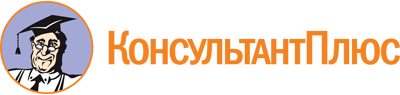 Постановление Администрации г. Перми от 31.08.2022 N 728
"Об утверждении Порядка внесения в реестр парковочных разрешений записи о парковочном разрешении, сведений об изменении записи, о продлении действия парковочного разрешения и об аннулировании записи о парковочном разрешении"Документ предоставлен КонсультантПлюс

www.consultant.ru

Дата сохранения: 06.09.2022
 